1- Entoure les dessins de 2 couleurs selon que tu entends [u] ou [y]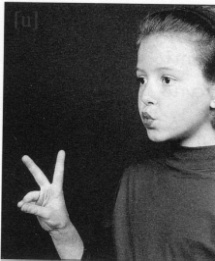 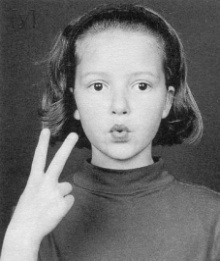 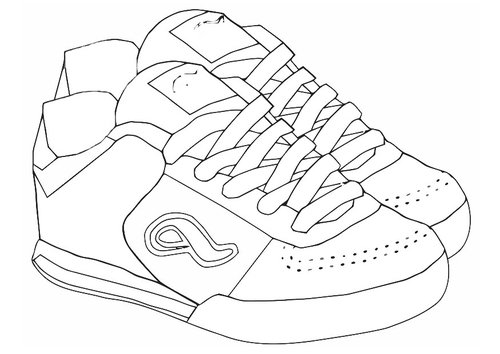 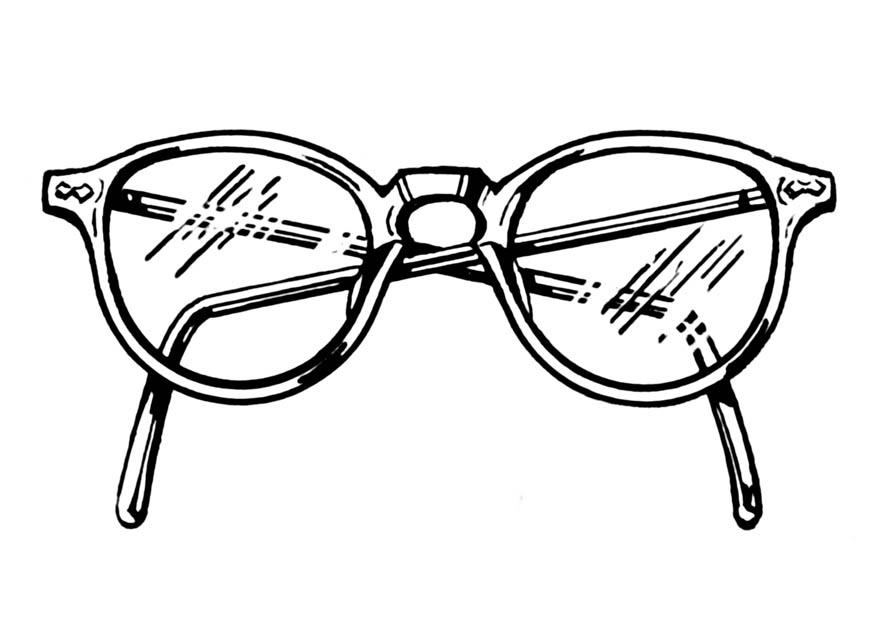 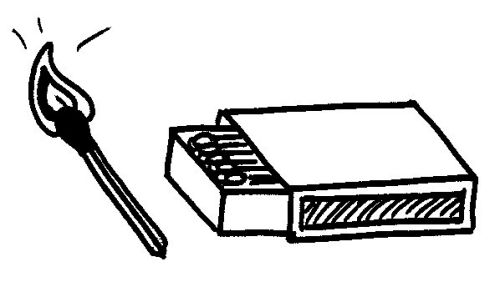 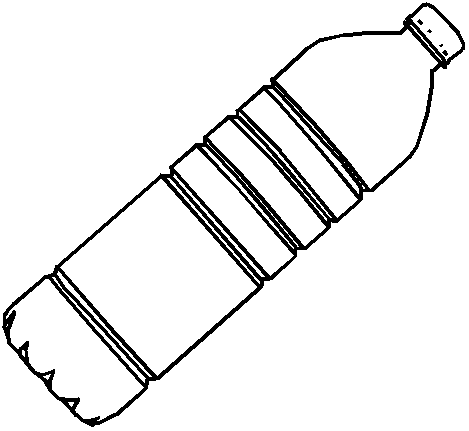 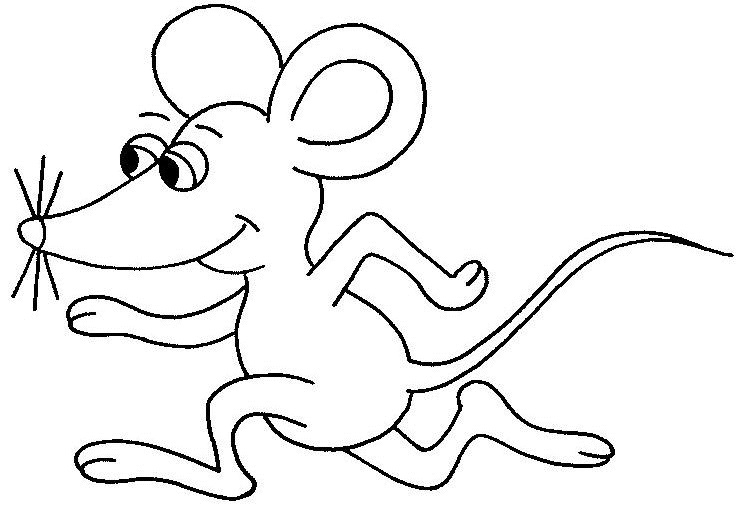 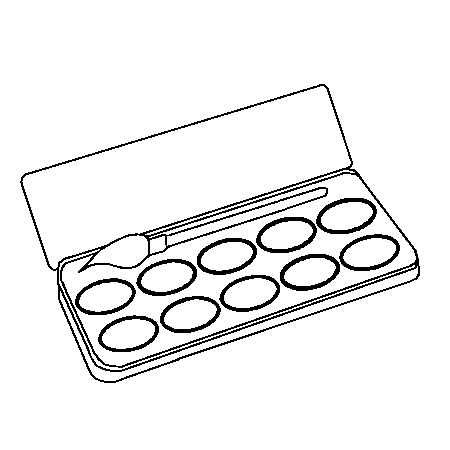 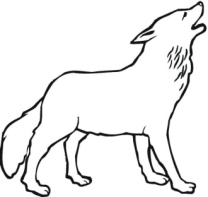 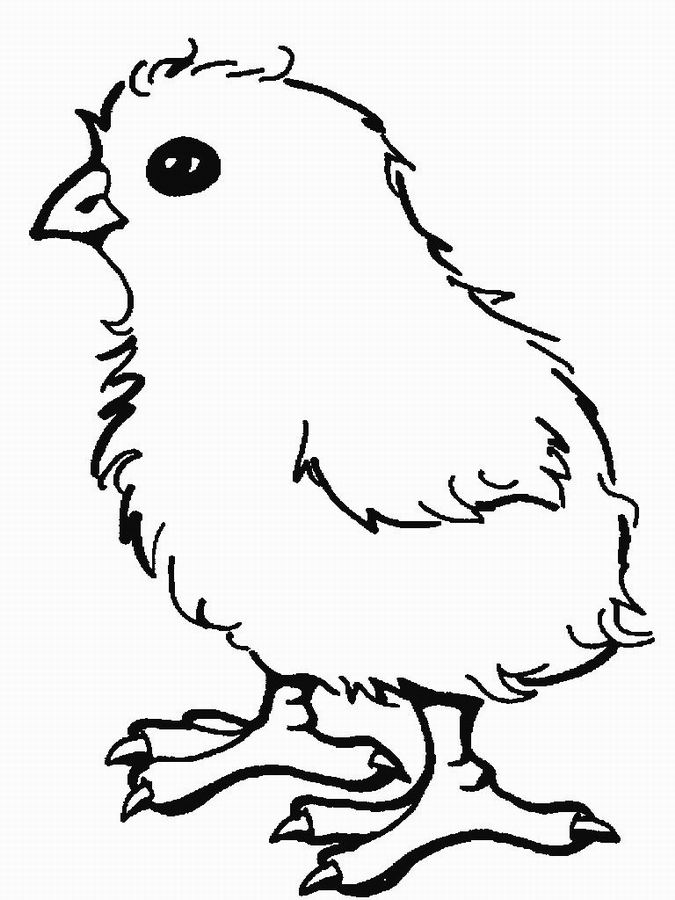 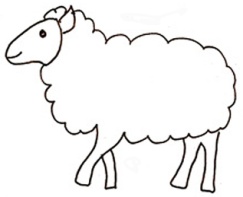 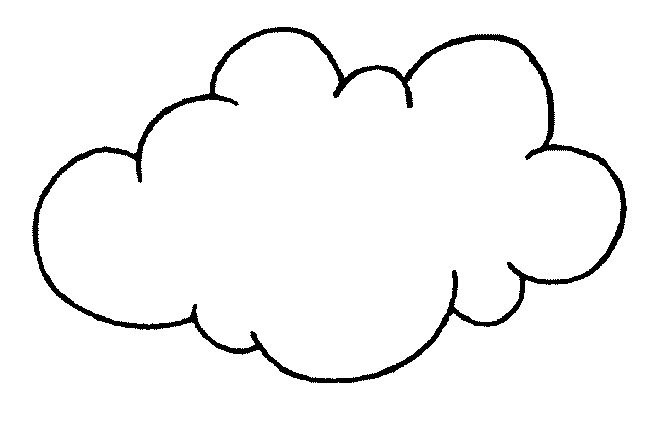 2- Retrouve la place du son [y] dans les mots.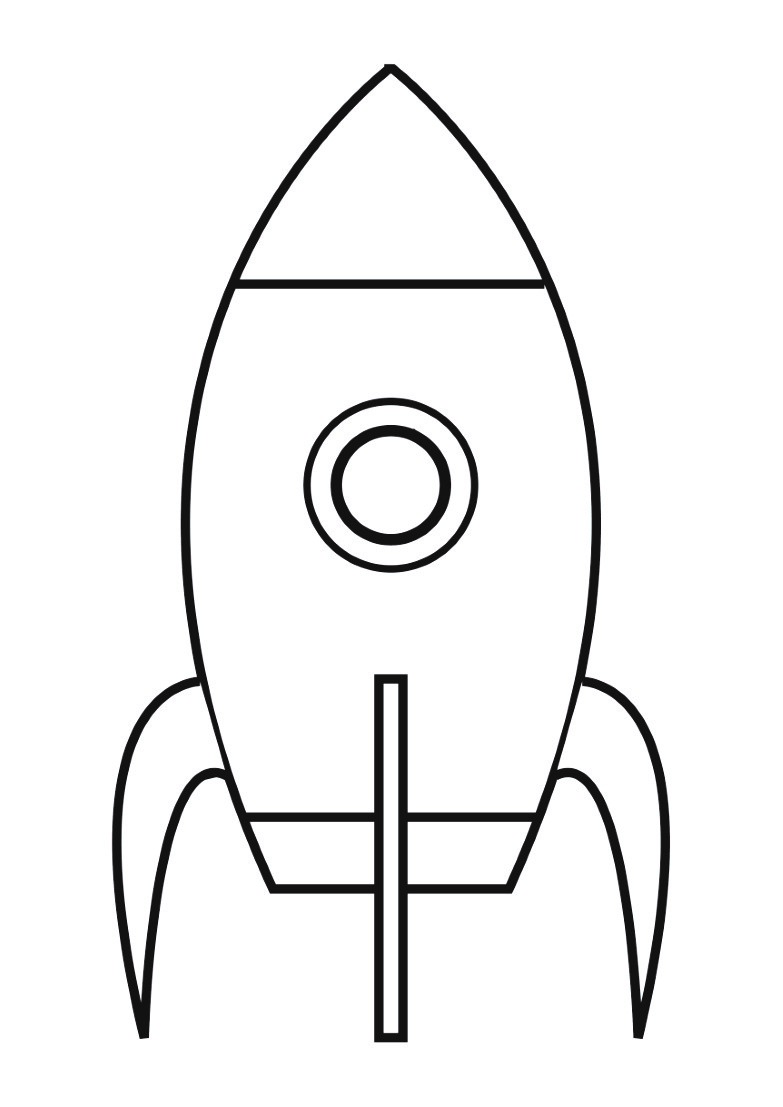 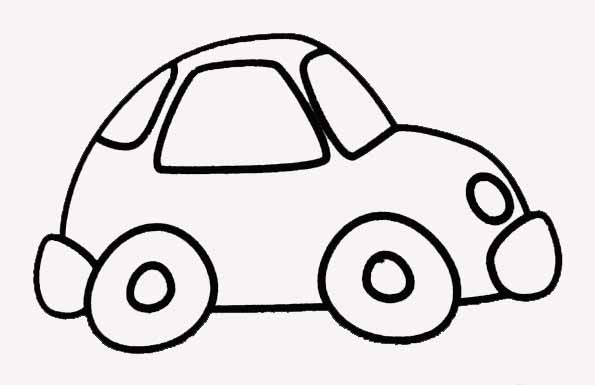 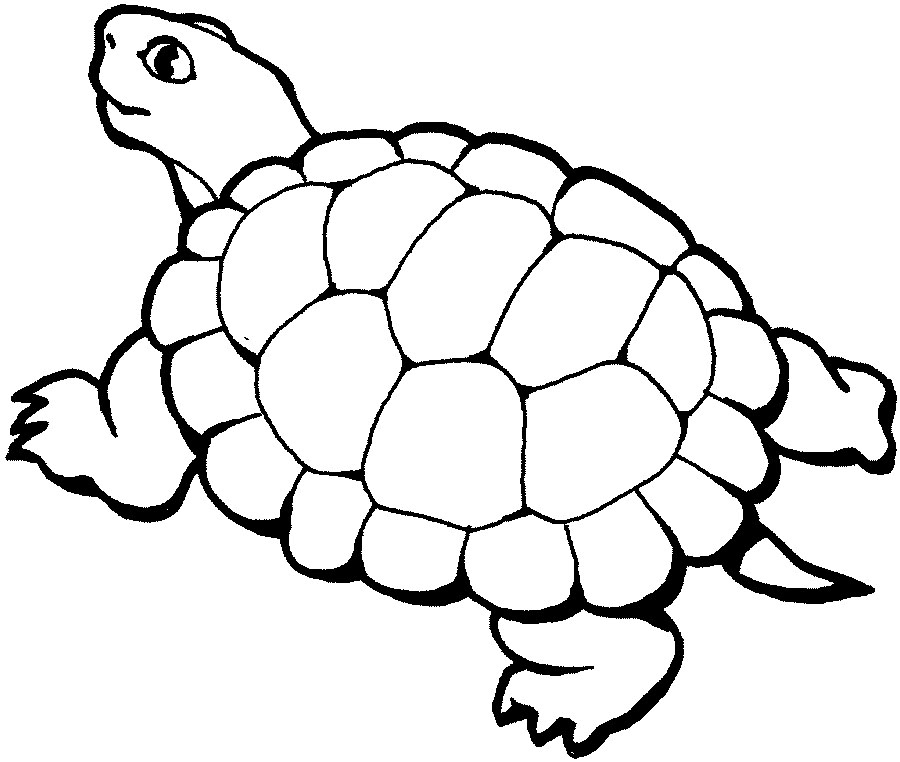 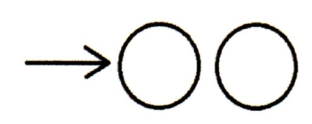 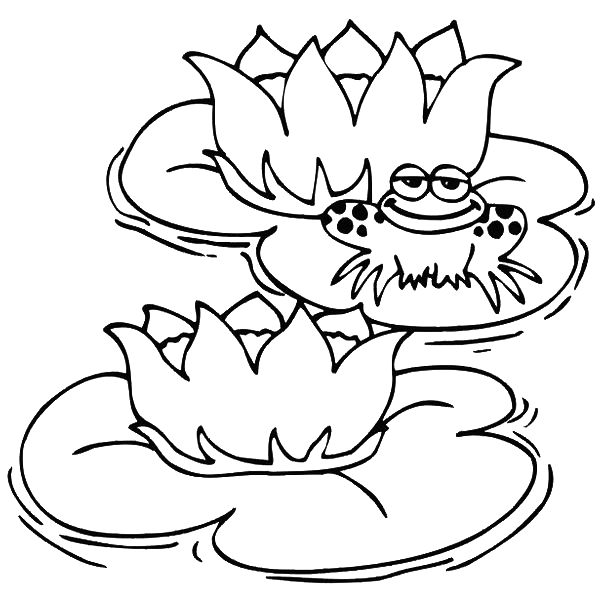 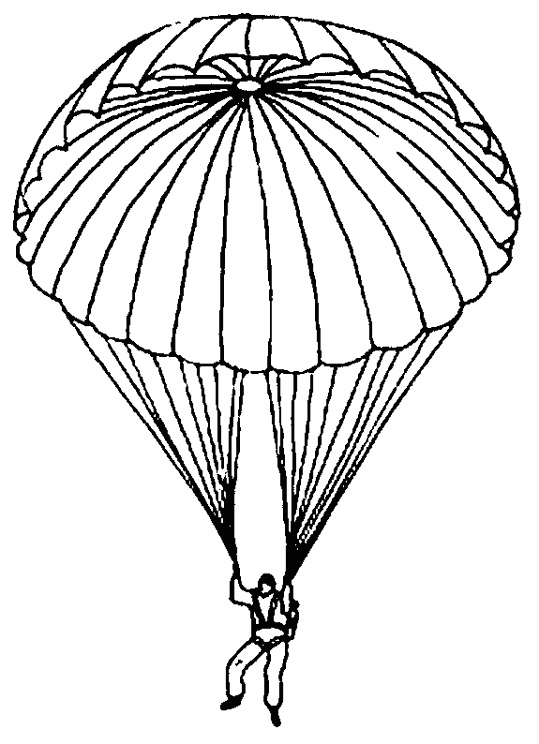 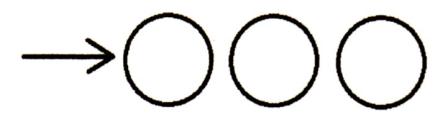 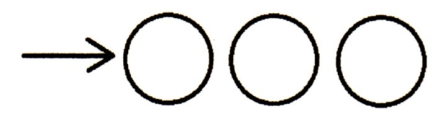 